ВСЕУКРАЇНСЬКЕ ТОВАРИСТВО “ПРОСВІТА”ІМЕНІ ТАРАСА ШЕВЧЕНКА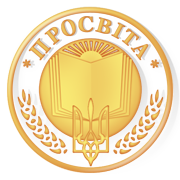 МЕТОДИЧНІ РЕКОМЕНДАЦІЇщодо створення осередківТовариства “Просвіта”ім. Тараса ШевченкаКИЇВ - 2006Українська “Просвіта” виникла в 1868 році, як оберіг українського слова, української культури, наших традицій, звичаїв та обрядів.Біля її витоків стояли кращі сини і дочки України, зокрема, Леся Українка, І. Франко, Б. Грінченко, М. Коцюбинський та інші видатні діячі.Впродовж всього часу українська “Просвіта” несе світло, добро і знання. І сьогодні головною метою діяльності Товариства “Просвіта” є утвердження української національної ідеї, української державної мови, розвиток національної культури, відродження історичної пам'яті, формування національної свідомості, національної гідності та гордості за свій український народ.Основою Товариства “Просвіта” є первинні осередки. Вони створюються не менше як із трьох осіб за місцем роботи, навчання, та проживання за участю повноважних представників об’єднань вищого рівня. Вступники обов'язково подають письмову заяву (зразок додається - №1). Установчі збори оформляються протоколом (додаток №2).Впродовж місяця після зборів до об’єднань вищого рівня (районне, міське або обласне) подається заява та витяг із протоколу установчих зборів (додаток №3, 4). Документи розглядаються та видається свідоцтво про реєстрацію об’єднання.Після цього про утворення осередку повідомляються органи місцевої влади. Аналогічні документи (заява, витяг із протоколу установчих зборів та свідоцтво про реєстрацію в об’єднанні вищого рівня). Нарешті, всі організаційні питання вирішені і осередок може повноцінно працювати у відповідності до Статуту Товариства “Просвіта” в ім’я рідної України.Відповідальний за випуск - Микола НестерчукХудожнє оформлення - Михайло Сопівник ©Центральне правлінняВсеукраїнського товариства “Просвіта”ім. Т.ШевченкаПРОТОКОЛустановчих зборів ______________________________                                                    (назва осередку)______________________________________________(район, область)Всеукраїнського товариства “Просвіта” ім. Т.Шевченка“____” _______________ 201_ р.Присутні:_______________ осібУповноважений від вищестоящої організації _____________________________ _______________________________________________________________________Порядок денний:Про утворення первинного осередку Товариства “Просвіта” ім. Т.Шевченка.Вибори керівних органів п/осередку.Про легітимізацію і реєстрацію п/осередку в органах місцевої влади.СЛУХАЛИ:Про утворення п/осередку Товариства “Просвіта” ім. Т.ШевченкаУХВАЛИЛИ:Створити п/осередок Товариства “Просвіта” ім. Т.ШевченкаВИСТУПИЛИ: ______________________________________________________                              (прізвище та ініціали)___________________________________________________________________Підтримали ідею щодо створення п/осередку Товариства “Просвіта”Результати голосування: за - _________, проти - _________, утрим. - ________.Обрати головою п/осередку Товариства “Просвіта” ім. Т.Шевченка___________________________________________________________________(прізвище, ім’я, по-батькові)___________________________________________________________________(адреса, телефон)Результати голосування: за - _________, проти - _________, утрим. - ________Доручити голові первинного осередку “Просвіти” підготувати і подати документи до органів місцевої влади для легітимізації.Результати голосування: за - _________, проти - _________, утрим. - ________.Голова зборів                                                                 ______________________                                                                                                                                                         (підпис)Секретар                                                                         ______________________                                                                                                                                                         (підпис)ВИТЯГіз установчих зборів первинного осередку______________________________________________(село, місто, район, область)Всеукраїнського товариства “Просвіта” ім. Т.Шевченка“____” _______________ 201_ р.Присутні:_______________ осібУповноважений від вищестоящої організації _____________________________ _______________________________________________________________________СЛУХАЛИ:Про утворення первинного осередку Товариства “Просвіта” ім. Т.Шевченка.УХВАЛИЛИ:Створити первинний осередок Товариства “Просвіта” ім. Т.Шевченка.Результати голосування: за - _________, проти - _________, утрим. - ________.Обрати головою п/осередку Товариства “Просвіта” ім. Т.Шевченка___________________________________________________________________(прізвище, ім’я, по-батькові)___________________________________________________________________(адреса, телефон)Результати голосування: за - _________, проти - _________, утрим. - ________Голова зборів                                                                 ______________________                                                                                                                                                         (підпис)Секретар                                                                         ______________________                                                                                                                                                         (підпис)__________________________________                                                                                                                                          (назва органу місцевої влади)__________________________________Голови первинного осередку “Просвіти”__________________________________                                                                                                                                          (прізвище, ім’я, по-батькові)__________________________________                                                                                                                                          (адреса, телефон)ЗАЯВАПросимо легітимізувати осередок Всеукраїнського Товариства “Просвіта” ім. Тараса Шевченка шляхом повідомлення. Установчі збори відбулися “____” _______________ 201_ р.Обрано керівні органи осередку.Витяг із протоколу додається.Голова первинного осередку “Просвіти”                               __________________                                                                                                                                                                    (підпис)“____” _______________ 201_ р._____________________________________________________________________________________________Центральне правління Всеукраїнського товариства “Просвіта” ім. Т.Шевченка підтверджує, що ________________________________________________________ є структурним підрозділом Товариства “Просвіта”.Довідка видана для підтвердження легітимізації Об’єднання.Відповідальний секретар Товариства                                                  М.НестерчукДо первинного осередку “Просвіти”____________________________________________________________                                                                                                                              (прізвище, ім’я, по-батькові)____________________________________________________________                                                                                                                              (рік народження, адреса проживанняі)ЗАЯВАПрошу прийняти мене у члени “Просвіти”.Із статутом ознайомлений і буду працювати на благородній просвітницькій ниві.“____” _______________ 201_ р.                                           __________________                                                                                                                                                                    (підпис)